NEW YORK STATE SCHOOL FOR THE DEAF401 Turin Street Rome, NY 13440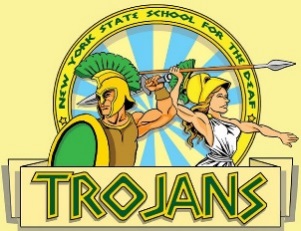 Dignity for All Students (Bullying/Harassment/Discrimination) Incident Reporting FormDirections:  Harassment, discrimination, or bullying are serious incidents and will not be tolerated.  Please use this form to report alleged harassment, discrimination, or bullying that occurred on school property, at a school sponsored activity or event, on a school bus, or on the way to and/or from school.  Any person (student, parent/caregiver, faculty/staff member, etc.) observing, or being the target of bullying, discrimination, harassment or perceived bullying, discrimination, harassment activity reports the observation. Please complete and return this form to your DASA Coordinator, Chris Kimball.  If unsure whether an incident constitutes bullying/harassment/discrimination, complete this form and consult with your DASA Coordinator.PERSON REPORTING THE INCIDENT* (PLEASE PRINT)Name: __________________________		Parent		School Staff		Student  							       (Circle One Above) Today’s Date: ____________________	Date(s)/Time(s) of Incident: ___________________Who was the offender or offenders? ________________________________________________Who was the target or targets? ____________________________________________________Where did the incident happen? ___________________________________________________Is this the first time this incident has occurred? _______________________________________Were there any witnesses (adults or students)? _______________________________________If answered yes, who were the witnesses? ___________________________________________Did a physical injury result from this incident? ________________________________________If answered yes, was the victim brought to the nurse for an evaluation? ___________________Was the incident of bullying, harassment, and/or discrimination (including cyberbullying) based on the following (circle one or more that apply):Race		Color		Weight/Size		National Origin	Ethnic GroupNational Origin	Religion	Religious Practice	Disability	SexGender	Sexual OrientationPlease describe the incident(s) of bullying, harassment, and/or discrimination in detail (this includes cyberbullying).Is there any additional information you’d like to provide?Signature: ________________________________________    Date: ______________________*ONCE THIS FORM IS COMPLETED PLEASE SUBMIT IT TO YOUR DASA COORDINATOR (CHRIS KIMBALL)